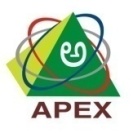 THE KARNATAKA STATE CO OPERATIVE APEX BANK LTD., BANGALORE - 18Mobile Banking Registration FormTo,The Branch Manager,KSC Apex Bank Ltd.____________________________ BranchI wish to register as a user of Mobile Banking Application.Name of Customer					(25 Characters)Already Registered Mobile No:  SB Primary A/c No.:  CIF No.(Customer ID)  E-Mail id:                        Date of Birth:             I have read the provisions contained in “Terms & Conditions” document published in Bank website www.karnatakaapex.com and accept them. I agree that the transactions executed over Mobile Banking application under my Username and Password will be binding on me.Date:						                       Customer’s Signature+91